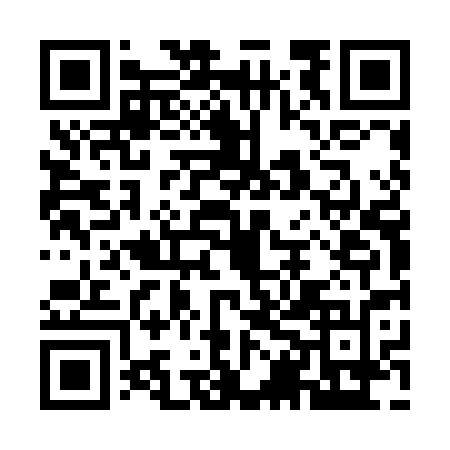 Ramadan times for Gunnar, Saskatchewan, CanadaMon 11 Mar 2024 - Wed 10 Apr 2024High Latitude Method: Angle Based RulePrayer Calculation Method: Islamic Society of North AmericaAsar Calculation Method: HanafiPrayer times provided by https://www.salahtimes.comDateDayFajrSuhurSunriseDhuhrAsrIftarMaghribIsha11Mon5:495:497:421:255:037:107:109:0312Tue5:465:467:391:255:057:137:139:0613Wed5:435:437:361:255:077:157:159:0914Thu5:395:397:331:255:097:177:179:1115Fri5:365:367:301:245:117:207:209:1416Sat5:335:337:271:245:137:227:229:1717Sun5:305:307:241:245:157:257:259:1918Mon5:265:267:211:235:177:277:279:2219Tue5:235:237:181:235:197:297:299:2520Wed5:195:197:151:235:217:327:329:2821Thu5:165:167:121:225:237:347:349:3122Fri5:135:137:091:225:247:367:369:3323Sat5:095:097:061:225:267:397:399:3624Sun5:065:067:031:225:287:417:419:3925Mon5:025:027:001:215:307:447:449:4226Tue4:584:586:571:215:327:467:469:4527Wed4:554:556:541:215:347:487:489:4828Thu4:514:516:511:205:357:517:519:5129Fri4:474:476:481:205:377:537:539:5530Sat4:444:446:451:205:397:557:559:5831Sun4:404:406:421:195:417:587:5810:011Mon4:364:366:401:195:428:008:0010:042Tue4:324:326:371:195:448:038:0310:073Wed4:284:286:341:195:468:058:0510:114Thu4:244:246:311:185:488:078:0710:145Fri4:204:206:281:185:498:108:1010:186Sat4:164:166:251:185:518:128:1210:217Sun4:124:126:221:175:538:148:1410:258Mon4:084:086:191:175:548:178:1710:289Tue4:044:046:161:175:568:198:1910:3210Wed4:004:006:131:175:588:228:2210:36